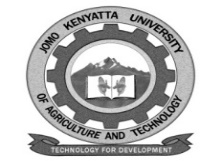                                                    W1-2-60-1-6	JOMO KENYATTA UNIVERSITYOFAGRICULTURE AND TECHNOLOGYUNIVERSITY EXAMINATIONS 2018/2019END OF SEMESTER EXAMINATION FOR THE DEGREE OF BACHELOR OF ENTREPRENEURSHIPHEE 2233:  SUPPLY CHAIN MANAGEMENTDATE:   DECEMBER 2018	         	                  TIME: 2 HOURS                          INSTRUCTIONS: ANSWER QUESTION ONE AND ANY OTHER TWO QUESTIONSQUESTION ONE Define the following terms as used in supply chain management;Supply ChainSupply Chain Management EssentialsValue ChainValue AnalysisLogistics Discuss the importance of effective Supply Chain Management to a firm.	[10 marks]Explain five benefits of an efficient risk management in purchasing and supply.QUESTION TWO(a)(i)  What is Logistics Management?	[2 marks]    (ii) Explain five objectives of Logistics Management.	[8 marks](b)  Explain five major challenges in setting objectives and strategies in purchasing and        supplies.QUESTION THREE Supply Chain Management is driven by six main drivers.  Discuss the strategic role of five of these drivers.Supply Chain Management is a set of management processes.  Discuss five of these processes.QUESTION FOUR(i)  What is a purchasing strategy?	[2 marks](ii)  Briefly explain four of such strategies.	(i)  What is Green Procurement?	[2 marks](ii)  Discuss the benefits and challenges of green Procurement.